Publicado en España el 22/03/2019 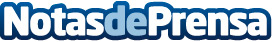 Consejos para comprar ropa infantil según la edad, por MapandaLas marcas de ropa infantil fabrican sus tallas en base al percentil del niño o niña, es decir, en base a las medidas que son consideradas habituales según factores como la edad, el peso y la alturaDatos de contacto:Sofía RegaliaNota de prensa publicada en: https://www.notasdeprensa.es/consejos-para-comprar-ropa-infantil-segun-la Categorias: Nacional Moda Consumo Ocio para niños http://www.notasdeprensa.es